2021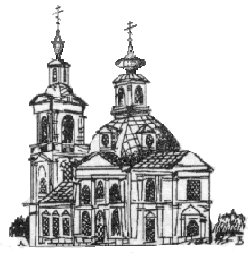 РАСПИСАНИЕ БОГОСЛУЖЕНИЙ ХРАМАКАЗАНСКОЙ ИКОНЫ БОЖИЕЙ МАТЕРИв ПучковоСЕНТЯБРЬДонской иконы Божией Матери. Мч. Андрея Стратилата31 авг. вт. – 18.00 – Вечерня. Утреня (полиелей)                      авт.: 40 км - 17.35, м-н «В» - 17.451 ср. –   9.00 – Часы. Литургия (для школы)Грузинской иконы Божией Матери 3 пт. – 18.00 – Вечерня. Утреня (полиелей)                     авт.: 40 км - 17.35, м-н «В» - 17.45 4 сб. –   8.40 – Часы. Литургия                                          авт.: 40 км - 8.20, м-н «В» - 8.30Неделя 11-я по Пятидесятнице. глас 2Отдание Успения. Собор Московских святых 4 сб. – 17.00 – Всенощное бдение                                    авт.: 40 км - 16.35, м-н «В» - 16.45 5 вс.  –   7.10 – Школьный храм – Часы. Литургия              авт.:  - 6.45; м-н «В» - 6.55          –   9.10 – Часы. Литургия                            авт.:  - 8.20, 8.45; м-н «В» - 8.30, 8.55Владимирской иконы Божией Матери. Мчч. Адриана и Наталии 7 вт. – 18.00 – Вечерня. Утреня (полиелей)                      авт.: 40 км - 17.35, м-н «В» - 17.45 8 ср. –   8.40 – Часы. Литургия                                            авт.: 40 км - 8.20, м-н «В» - 8.30 –   8.40 – Часовня в Губцево – Часы. Литургия Прп. Моисея Мурина. Прп. Иова Почаевского. Собор прпп. отцов Киево-Печерских10 пт. –  8.00 – Утреня (славословие). Часы. Литургия      авт.: 40 км - 7.40, м-н «В» - 7.50Усекновение главы Иоанна Предтечи10 пт. – 17.00 – Всенощное бдение (лития)                     авт.: 40 км - 16.35, м-н «В» - 16.4511 сб. –   7.10 – Школьный храм – Часы. Литургия             авт.:  - 6.45; м-н «В» - 6.55–   9.10 – Часы. Литургия                                 авт.: 40 км - 8.20, 8.45; м-н «В» - 8.30, 8.55Неделя 12-я по Пятидесятнице. глас 3Блгвв. кнн. Александра Невского, Даниила Московского. Прп. Александра Свирского11 сб. – 17.00 – Всенощное бдение                                 авт.: 40 км - 16.35, м-н «В» - 16.4512 вс. –   7.10 – Школьный храм – Часы. Литургия             авт.:  - 6.45; м-н «В» - 6.55           –   9.10 – Часы. Литургия                           авт.:  - 8.20, 8.45; м-н «В» - 8.30, 8.55Новолетие. Прп. Симеона Столпника14 вт. –  8.00 – Утреня (славословие). Часы. Литургия        авт.: 40 км - 7.40, м-н «В» - 7.50Прпп. Антония и Феодосия Киево-Печерских. Мч. Маманта14 вт. – 18.00 – Вечерня. Утреня (полиелей)                     авт.: 40 км - 17.35, м-н «В» - 17.4515 ср. –   8.40 – Часы. Литургия                                          авт.: 40 км - 8.20, м-н «В» - 8.30Прор. Божия Моисея. Иконы Божией Матери «Неопалимая Купина».Свт. Иоасафа Белгородского. Свт. Митрофана Воронежского16 чт. – 18.00 – Вечерня. Утреня (полиелей)                    авт.: 40 км - 17.35, м-н «В» - 17.4517 пт. –   8.40 – Часы. Литургия                                          авт.: 40 км - 8.20, м-н «В» - 8.30Правв. Захарии и Елисаветы. Мц. Раисы (Ираиды)18 сб. –  7.30 – Утреня. Часы. Литургия                              авт.: 40 км - 7.10, м-н «В» - 7.20Неделя 13-я по Пятидесятнице. Глас 4Воспоминание чуда Архистратига Михаила в Хонех18 сб. – 17.00 – Всенощное бдение                                   авт.: 40 км - 16.35, м-н «В» - 16.4519 вс. –   7.10 – Школьный храм – Часы. Литургия             авт.:  - 6.45; м-н «В» - 6.55           –   9.10 – Часы. Литургия                            авт.:  - 8.20, 8.45; м-н «В» - 8.30, 8.55Рождество Пресвятой Богородицы20 пн. – 17.00 – Всенощное бдение (лития)                    авт.: 40 км - 16.35, м-н «В» - 16.4521 вт.  –   8.00 – Часы. Литургия (для школы)–   9.10 – Часы. Литургия                                авт.: 40 км - 8.20, 8.45; м-н «В» - 8.30, 8.55Прав. Богоотец Иоакима и Анны. Прп. Иосифа Волоцкого.Свт. Феодосия Черниговского. Глинских святых22 ср. –   8.00 – Утреня. Часы. Литургия                          авт.: 40 км - 7.40, м-н «В» - 7.50Прп. Силуана Афонского. Прпп. Сергия и Германа Валаамских23 чт. – 18.00 – Вечерня. Утреня (полиелей)                    авт.: 40 км - 17.35, м-н «В» - 17.4524 пт. –   8.40 – Часы. Литургия                                          авт.: 40 км - 8.20, м-н «В» - 8.30Отдание праздника Рождества Пресвятой Богородицы25 сб. –   7.30 – Утреня (славословие). Часы. Литургия      авт.: 40 км - 7.10, м-н «В» - 7.20Неделя 14-я по Пятидесятнице, пред Воздвижением. Воскресение словущее25 сб. – 17.00 – Всенощное бдение (лития, поклонение Кресту)    авт.: 40 км - 16.35, м-н «В» - 16.4526 вс. –  7.10 – Школьный храм – Часы. Литургия               авт.:  - 6.45; м-н «В» - 6.55            –  9.10 – Часы. Литургия                                           авт.:  - 8.20, 8.45; м-н «В» - 8.30, 8.55ВОЗДВИЖЕНИЕ КРЕСТА ГОСПОДНЯ26 вс.  – 17.00 – Всенощное бдение (лития)                     авт.: 40 км - 16.35, м-н «В» - 16.4527 пн. –   8.00 – Часы. Литургия (для школы)–   9.10 – Часы. Литургия                                 авт.: 40 км - 8.20, 8.45; м-н «В» - 8.30, 8.55Иконы Божией Матери «Призри на смирение». Мц. кн. Людмилы Чешской.Прав. Алексия Московского (Мечева). Прп. Кукши Одесского28 вт. – 18.00 – Вечерня. Утреня (полиелей)                    авт.: 40 км - 17.35, м-н «В» - 17.4529 ср. –   8.40 – Часы. Литургия                                          авт.: 40 км - 8.20, м-н «В» - 8.30Мцц. Веры, Надежды, Любови и матери их Софии30 чт. –   8.00 – Утреня. Часы. Литургия                             авт.: 40 км - 7.40, м-н «В» - 7.50Исповедь – в конце вечерних служб; перед Литургией в будни и субботы – в 8.35, в воскресенье: перед ранней Литургией – в 7.00, перед поздней – в 8.35.    Таинство Крещения – по субботам – в 12.00и воскресеньям – в 13.30Беседа с родителями и крестными – по субботам – в 15.00 час.Маршрут автобуса:  от ул. Центральной, д. 6  —  по остановкам улиц  Центральной,  Солнечной, Октябрьского просп.  —  «Пятерочка»  —  котельная у школы №2  —  храм.После служб (включая молебен и панихиду) автобус идет по обратному маршруту 